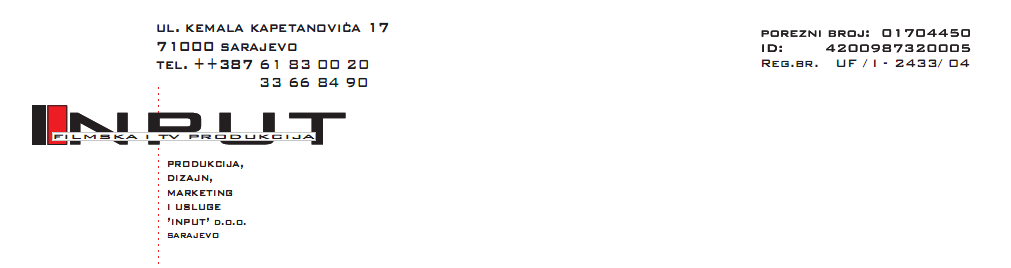 REFERENTNA LISTA                            INPUT filmska i tv produkcija je osnovana 2004.godine u Sarajevu i do sada je veoma uspješno realizirala više produkcijskih i ko-produkcijskih projekata.
dokumentarni film „ Maglaj – rat i mir“  Misija OSCE-a u BiH „Alat za upravljanje izbornim rizicima - Testiranje povjerenja u izborni proces“- CIK BiH/OSCE „Kako popuniti obrazac PRP-1 i PRP-2“ - CIK BiH/OSCE„ Pomoć drugog lica prilikom glasanja“ - CIK BiH/OSCEdokumetarni film  „Korak ka budućnosti“ Misija OSCE-a u BiHdokumetarni film "Halid  Bunić-vječnil" - reditelj Damir Janeček / ASU 
kratki igrani film "Neprijatelji" – reditelj  Mirza Pasic 
animairani film "Vrijeme" - reditelj Vesko Kadic 
dokumetarni film "Mitino raspelo" - autor Mahmud Latifić 
dokumetarni film "Jajce i Mitras- MDGF/ UNDP BiHdokumentarni film „Žene u policiji „ – Misija EUPM-a
tv serijal  „BiH i NATO“  -  Komanda NATO štaba Sarajevo             Također, produkcija se uspješno bavi grafičkim dizajnom i ostalim uslugama u filmskoj industriji.Do sada je ostvarila uspješnu saranju sa nekoliko ministarstava, međunarodnih i nevladinih organizacija kao što su :Misija  OSCE-a u BiH, Ambasada Velike Britanije, Vijeće ministara BiH, Ministarstvo odbrane BiH, Fondacija lokalne demokratije, EUFOR, RCC, UNDP, CIK BiH itdhttps://www.youtube.com/watch?v=in_5QiT1unc&list=PLL8AwM4ROgYE7Hi6W86Zr26Om_1hpZrFUhttps://www.youtube.com/watch?v=Y5edpb0vtPIhttps://www.youtube.com/watch?v=lWINx14WIPQhttps://www.youtube.com/watch?v=g4rCONDl1z4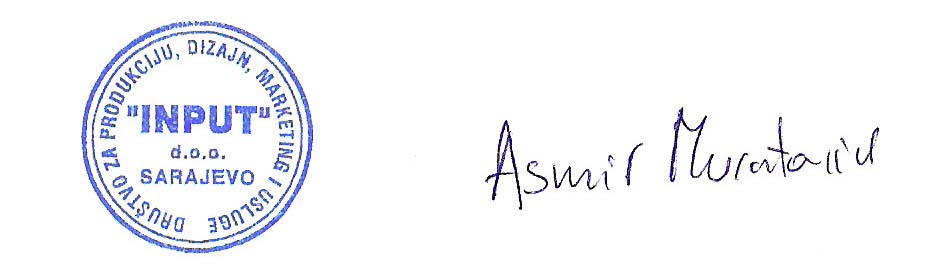 direktor „INPUT“ d.o.o.MISIJA OSCE-a U BOSNI I HERCEGOVINIŽeljka Šulc  033 752-100Ured za odnose s javnošću  Misije OSCE-a u BiHMINISTARSTVO ODBRANE BiHUma Sinanović   033 286 680 šefica Ureda za odnose s javnošću MO BiHKOMANADA NATO ŠTABA U SARAJEVUInes Kuburović  33 495 000 ext: 7102glasnogovornica NATO HQ SarajevoCENTAR ZA SIGURNOSNE STUDIJESarajevoDenis Hadžović  Sekretar033 262 455 / 262 456EUFOR HQ EUFOR, J8BUTMIR Camp Sarajevo Fax: Civil +387-33-495707